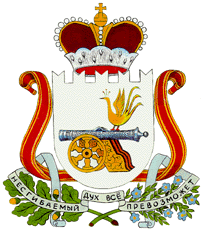 АДМИНИСТРАЦИЯПЕЧЕНКОВСКОГО СЕЛЬСКОГО ПОСЕЛЕНИЯ    ПОСТАНОВЛЕНИЕ       проектот  ________2023       №___О внесении изменений в муниципальную программу                           « Обеспечение  безопасности на    водных    объектах    муниципального образования      Печенковское      сельское поселение.         Создание   общественных спасательных постов в местах массового отдыха населения      муниципального образования Печенковское       сельское     поселение» на  2022- 2026  годы.     В связи с корректировкой объемов финансирования программных мероприятий муниципальной программы «Обеспечение безопасности на водных объектах муниципального образования  Печенковское сельское поселение. Создание общественных спасательных постов в местах массового отдыха населения  муниципального образования  Печенковское сельское поселение» на 2022-2026 годы, Администрация Печенковского сельского поселения ПОСТАНОВЛЯЕТ:       1. Внести   в муниципальную программу «Обеспечение безопасности на водных объектах муниципального образования  Печенковское сельское поселение. Создание общественных спасательных постов в местах массового отдыха населения  муниципального образования  Печенковское сельское поселение» на 2022-2026 годы утвержденную постановлением Администрации Печенковского сельского поселения от 17.08.2022 №42,  следующие  изменения: 1) строку «Объемы бюджетных ассигнований программы» изложить в следующей редакции:«                                                                                                                                               »2) часть 4  изложить в следующей редакции:«4. Обоснование ресурсного обеспечения муниципальной программыМероприятия программы реализуются за счет средств бюджета муниципального образования Печенковское сельское поселение.      Объем финансирования составит 369,6 тыс.рублей, в том числе:2022 год –  2,8 тыс. рублей;2023 год –  90,5 тыс. рублей;2024 год –  92,1  тыс. рублей;2025 год -  92,1  тыс. рублей;2026 год -  92,1  тыс. рублейОбъемы финансирования комплекса процессных мероприятий  муниципальной программе  указаны в приложении 2 к настоящей программе.»3) приложение 2 изложить в следующей редакции: «Приложение 2к  муниципальной  программе «Обеспечение безопасности на водных объектах муниципального образования Печенковское сельское поселение. Создание общественных спасательных постов в местах массового отдыха населения муниципального образования Печенковское сельское поселение» на 2022-2026 годы Финансовое обеспечение комплексов процессных мероприятий муниципальной программы «Обеспечение безопасности на водных объектах муниципального образования Печенковское сельское поселение. Создание общественных спасательных постов в местах массового отдыха населения  муниципального образования Печенковское сельское поселение» на  2022-2026 годы                                                                                                                                                                                                       »2. Настоящее  постановление  вступает  в  силу  со  дня  его  подписания Главой муниципального образования Печенковское сельское поселение, подлежит обнародованию в местах, предназначенных для обнародования нормативных правовых актов и размещению на официальном сайте муниципального образования Печенковское сельское поселение в  информационно-телекоммуникационной сети «Интернет».Глава муниципального образованияПеченковское сельское поселение                                                                Р.Н. СвистоОбъемы бюджетных ассигнованийпрограммыОбщий объем  финансирования составляет   369,6 тыс. рублей, в том числе;  -средства бюджета муниципального образования Печенковское  сельское поселение   в сумме  369,6тыс. рублей:2022 год –  2,8 тыс. рублей;2023 год –  90,5 тыс. рублей;2024 год –  92,1  тыс. рублей;2025 год -  92,1 тыс. рублей;2026 год -  92,1 тыс. рублейИсточник финансирования  Программы – средства  бюджета муниципального образования  Печенковское сельское поселение (далее – местный бюджет)№ п/п№ п/пНаименование цели, задачи, мероприятияИсточники финансированияИсточники финансированияИсточники финансированияИсполнительСроки реализацииСроки реализацииСроки реализацииСроки реализацииОбъем финансирования     ( тыс.рублей)Объем финансирования     ( тыс.рублей)Объем финансирования     ( тыс.рублей)Объем финансирования     ( тыс.рублей)Объем финансирования     ( тыс.рублей)Объем финансирования     ( тыс.рублей)Объем финансирования     ( тыс.рублей)Объем финансирования     ( тыс.рублей)Объем финансирования     ( тыс.рублей)Объем финансирования     ( тыс.рублей)Объем финансирования     ( тыс.рублей)Объем финансирования     ( тыс.рублей)Объем финансирования     ( тыс.рублей)Объем финансирования     ( тыс.рублей)№ п/п№ п/пНаименование цели, задачи, мероприятияИсточники финансированияИсточники финансированияИсточники финансированияИсполнительСроки реализацииСроки реализацииСроки реализацииСроки реализацииВсегоВсего2022год2022год2023 год2024год2024год2024год2025год2025год2025год2025год2026год2026годКомплекс процессных мероприятий «Создание условий для обеспечения безопасности массового отдыха населения на водных объектах»Комплекс процессных мероприятий «Создание условий для обеспечения безопасности массового отдыха населения на водных объектах»Комплекс процессных мероприятий «Создание условий для обеспечения безопасности массового отдыха населения на водных объектах»Комплекс процессных мероприятий «Создание условий для обеспечения безопасности массового отдыха населения на водных объектах»Комплекс процессных мероприятий «Создание условий для обеспечения безопасности массового отдыха населения на водных объектах»Комплекс процессных мероприятий «Создание условий для обеспечения безопасности массового отдыха населения на водных объектах»Комплекс процессных мероприятий «Создание условий для обеспечения безопасности массового отдыха населения на водных объектах»Комплекс процессных мероприятий «Создание условий для обеспечения безопасности массового отдыха населения на водных объектах»Комплекс процессных мероприятий «Создание условий для обеспечения безопасности массового отдыха населения на водных объектах»Комплекс процессных мероприятий «Создание условий для обеспечения безопасности массового отдыха населения на водных объектах»Комплекс процессных мероприятий «Создание условий для обеспечения безопасности массового отдыха населения на водных объектах»Комплекс процессных мероприятий «Создание условий для обеспечения безопасности массового отдыха населения на водных объектах»Комплекс процессных мероприятий «Создание условий для обеспечения безопасности массового отдыха населения на водных объектах»Комплекс процессных мероприятий «Создание условий для обеспечения безопасности массового отдыха населения на водных объектах»Комплекс процессных мероприятий «Создание условий для обеспечения безопасности массового отдыха населения на водных объектах»Комплекс процессных мероприятий «Создание условий для обеспечения безопасности массового отдыха населения на водных объектах»Комплекс процессных мероприятий «Создание условий для обеспечения безопасности массового отдыха населения на водных объектах»Комплекс процессных мероприятий «Создание условий для обеспечения безопасности массового отдыха населения на водных объектах»Комплекс процессных мероприятий «Создание условий для обеспечения безопасности массового отдыха населения на водных объектах»Комплекс процессных мероприятий «Создание условий для обеспечения безопасности массового отдыха населения на водных объектах»Комплекс процессных мероприятий «Создание условий для обеспечения безопасности массового отдыха населения на водных объектах»Комплекс процессных мероприятий «Создание условий для обеспечения безопасности массового отдыха населения на водных объектах»Комплекс процессных мероприятий «Создание условий для обеспечения безопасности массового отдыха населения на водных объектах»Комплекс процессных мероприятий «Создание условий для обеспечения безопасности массового отдыха населения на водных объектах»11Приобретение спасательного оборудования и снаряжения для работы общественных спасательных постовместный бюджетместный бюджетАдминистрация Печенковского сельского поселенияАдминистрация Печенковского сельского поселенияАдминистрация Печенковского сельского поселенияАдминистрация Печенковского сельского поселения2022-2026гг2022-2026гг220000000000222Создание условий для обеспечения безопасности людей на водных объектахСоздание условий для обеспечения безопасности людей на водных объектахместный бюджетАдминистрация Печенковского сельского поселенияАдминистрация Печенковского сельского поселенияАдминистрация Печенковского сельского поселенияАдминистрация Печенковского сельского поселения2022-2026гг2022-2026гг369,6369,62,82,890,590,590,592,192,192,192,192,192,192,1ИТОГО:ИТОГО:ИТОГО:ИТОГО:ИТОГО:ИТОГО:ИТОГО:ИТОГО:ИТОГО:ИТОГО:369,6369,62,82,890,590,590,592,192,192,192,192,192,192,1